                                Меню                           по СанПиНу 2.3\2.4.3590-20Приготавливаемых блюдВозрастная категория 7-11 летПрием пищиНаименование блюдаВес блюдаПищевые веществаПищевые веществаПищевые веществаЭнергетическая ценность№ рецептурыПрием пищиНаименование блюдаВес блюдаБелкиЖирыУглеводыЭнергетическая ценность№ рецептурыНеделя 2День2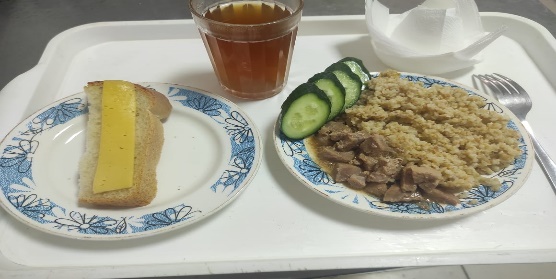 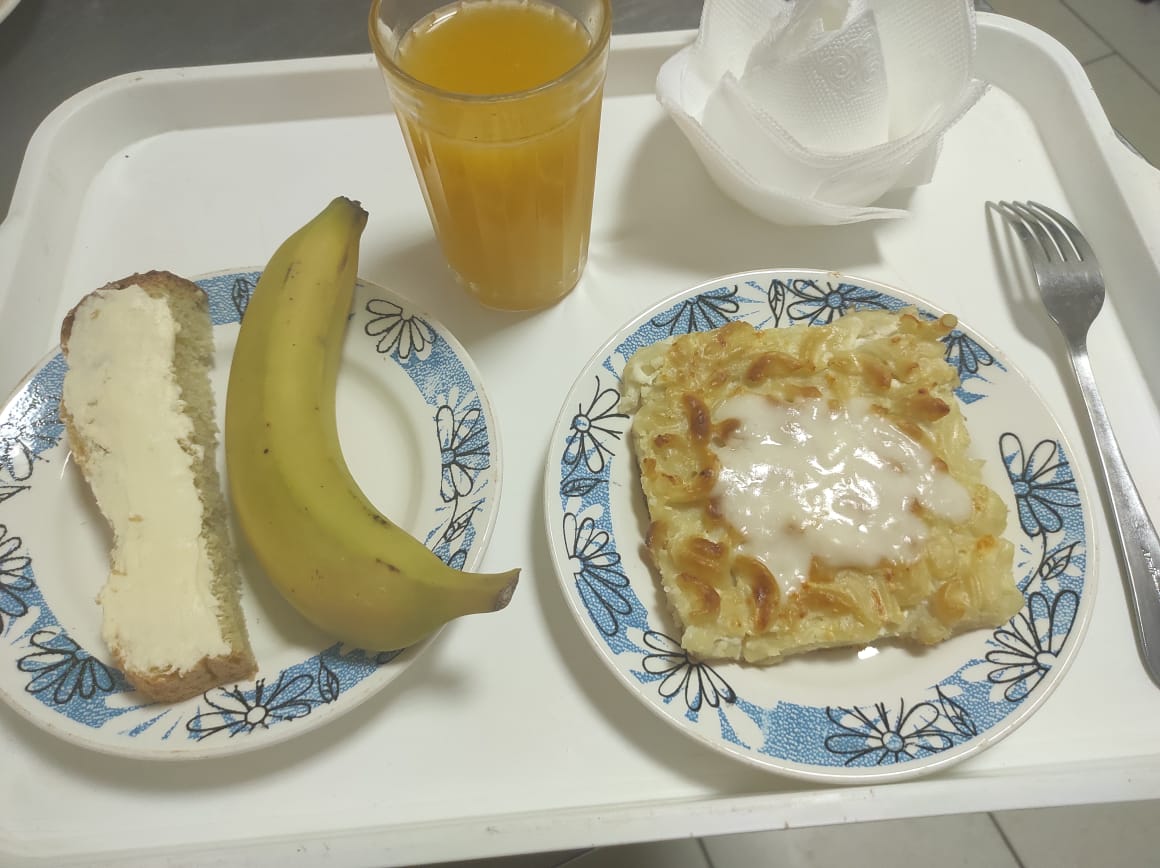 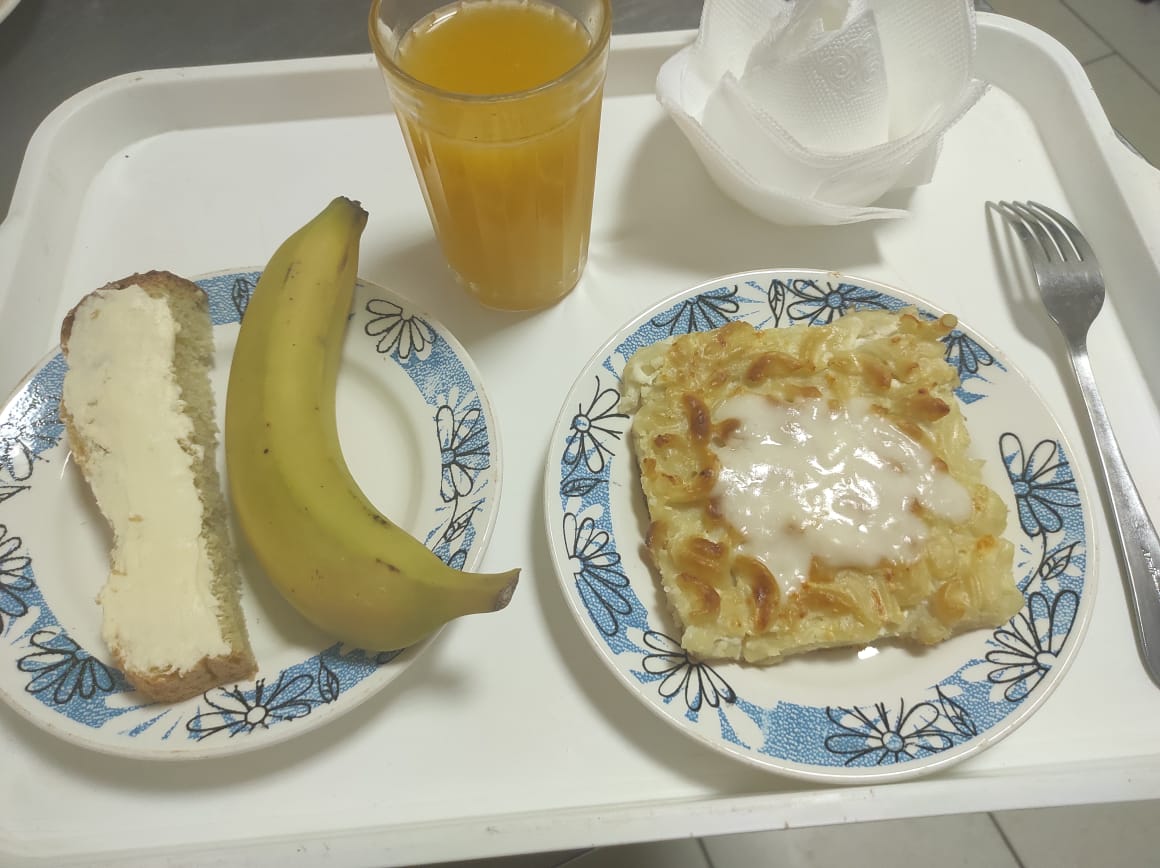 ГорячийзавтракБутерброд с маслом402,367,4914,891361ГорячийзавтракЛапшевик с творогом и молочным соусом18013,9114,3234,18291208/327ГорячийзавтракКисель из кураги1800,80,0529,48139,14355Фрукты1000,40,49,847338Итого за день17,4722,26    88,35       613,14